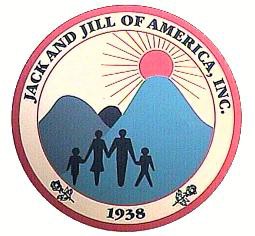 Jack & Jill of America, Inc.West Suburban Chicago Chapter           Mothers Meeting Minutes	  DuPage AME Church                                        September 17, 2019Attendance:  Mothers Melinda Stevens-Ademuyiwa, Melinda Alberty, Helen Crawley-Austin, Carmin Awadzi, Monica Billinger, Sabrina Browder, Eleanor Cabrere, Stephanie Cannon, Laura Cobb, Carmelita Colbert, Latriece Danley, Kimberley Darey, Leslie Edwards, Jennifer Enders, Melissa Engram, Beverly Falls, Nicole Fleming, Janelle Goins, Akua Afriyie Gray, Sonya Griffin, Dorothy Guthrie, Mia Hardy, Stephanie Hebron, Kimberley Henderson, Micah Hines, Tiffin Price Horton, Kizzie Jamison, Karla Johnson, Darnetta Jones, Amy Lambert, Beatrice Lauture, Tiffany McQueen Lewis, Kristal Lindsey, Lisa Lockett, Kellie Martial, Nakia McAdoo, Wanda Miller, Richelle Minor, Camille Moore, Ami Morrison, Angela Patterson, Tonya Seegars, Dorothy Gatreaux Sisnett, Teressa Skeete, Christa Small, Angela Banks Smith, Lori Taylor, Courtney Wade, Terri Walker, Natacha Ingram Wigfall, Chandra Wiggs, Andrea Williams, Shuntae Williams, Stephanie Williams, and Nikita WynnCall to OrderMeeting called to order at 7:02pm.Agenda Review and ApprovalAgenda accepted by common consent.InspirationDelivered by Mother HendersonMinutes review and ApprovalMinutes were accepted as written by common consent.President’s ReportPresident TaylorSurvey will be forthcoming regarding interest in destination regional conferencesTLC Contracts are 2020 Washington University and 2021 Ohio UniversityReview of regional officers electedWe have two new provisional groups: Magnificent Mile (out of Chicago) and Northern Gateway (out of Boone, Winnebago, Rockford and Beloit, WI)Report pausedTeen Dominique Browder shared a TLC informational reviewRegional Awards: Outstanding Leader VP Danley, Outstanding Mother Member Beverly Falls, Outstanding LTA Kim Henderson, and Outstanding Father Edward TaylorJack and Jill census survey is coming outMother Skeete will coach teens for the oratorical contest; Mothers Cabrere and Cobb volunteered to assistReview of Midwest Regional FocusIllinois Workday Cluster is upcoming; theme is University of Jack and JillReview of upcoming calendar datesReport accepted by common consent.Membership Committee ReportVP Danley27 mothers are registered for Area WorkdayChicago area VPs convened to discuss how the chapters can become closer and more collaborativeWe won the award for the best membership event in the region (Founders Day)WSCCJJ will have an overnight retreat this year; Friday night shared table experience is $75 pp or $95 if wine pairing is addedMothers Membership Tea is 10/20 from 3-5pm at Mother Edwards’ homeMandatory sponsorship call 10/3 at 8pm2nd VP Jones discussed 5 year projectionThe recommendation from the membership is to host membership intake this year with a focus on age groups as well as prospective mothers’ skill setsThe vote was taken by paper ballotFinancial Secretary’s ReportFS Fleming$65, 413.07 collected between 6/7 and 9/6Workday cluster fees being accepted tonightReport filed for auditTreasurer’s ReportTreasurer WilliamsTeen Balance $2,259.14Contingency $9,600.85Current Budget $43,430.98Report filed for auditProgram Committee ReportPD MinorMother Griffin designed the chapter t-shirt for the HBCU classicMedical and photo releases are all inProgram handbook is 90% completedReview of program year goals- each child should have a minimum of 25 community service hoursActivity evaluation forms should be submitted within 30 days of completionEach chapter is responsible for providing a 10X10 quilt squareTween college visit is 11/9 at Central StateAPD Wynn reviewed June grade group activitiesEditor Enders shared that program handbook is 90% done; the first draft has been submitted to President TaylorResults of Ballot Vote44 Yes and 1 No for membership intakeNew BusinessNo new businessBrag Session and AnnouncementsAdjournmentMeeting adjourned at 8:33pm_______________________________		____________________________President, Lori Taylor					 Recording Secretary, Mia HardyDated: September 17, 2019